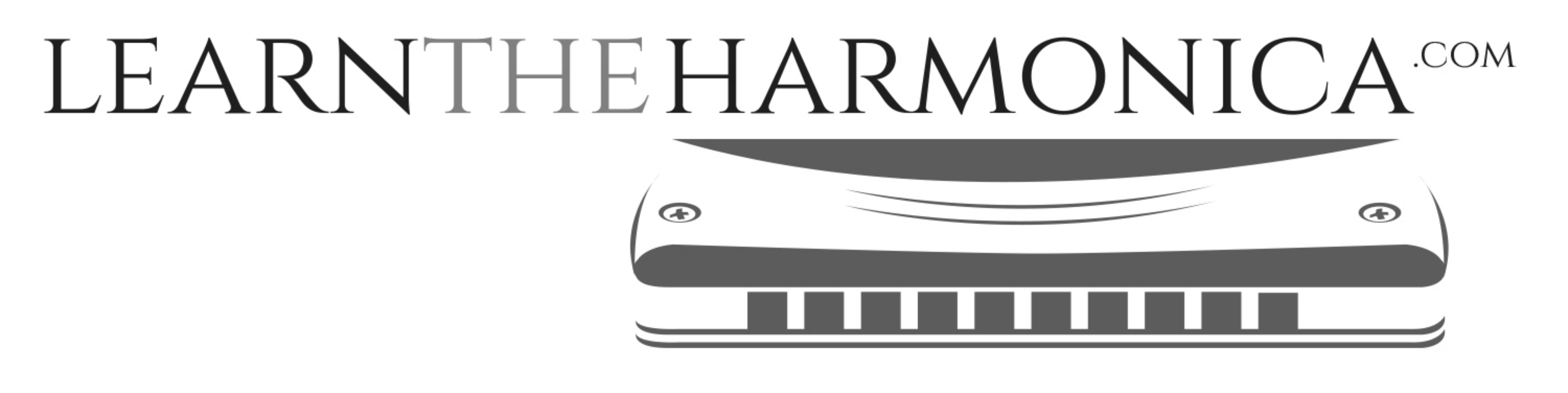 Slow blues 1st position turnaroundTabbed for diatonic harmonica by Liam WardKey: A (A harmonica in 1st position)36  36  36      36  36  36        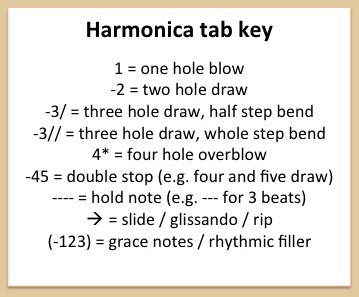 36  36  36      36  36  36      -254   -3/   -2   -2//   2   14        -3/      -2       -2//   2   1   1-3/    -2